Wymagane informacje  wypełniające  obowiązek  informacyjny:Herb gminy Nowe: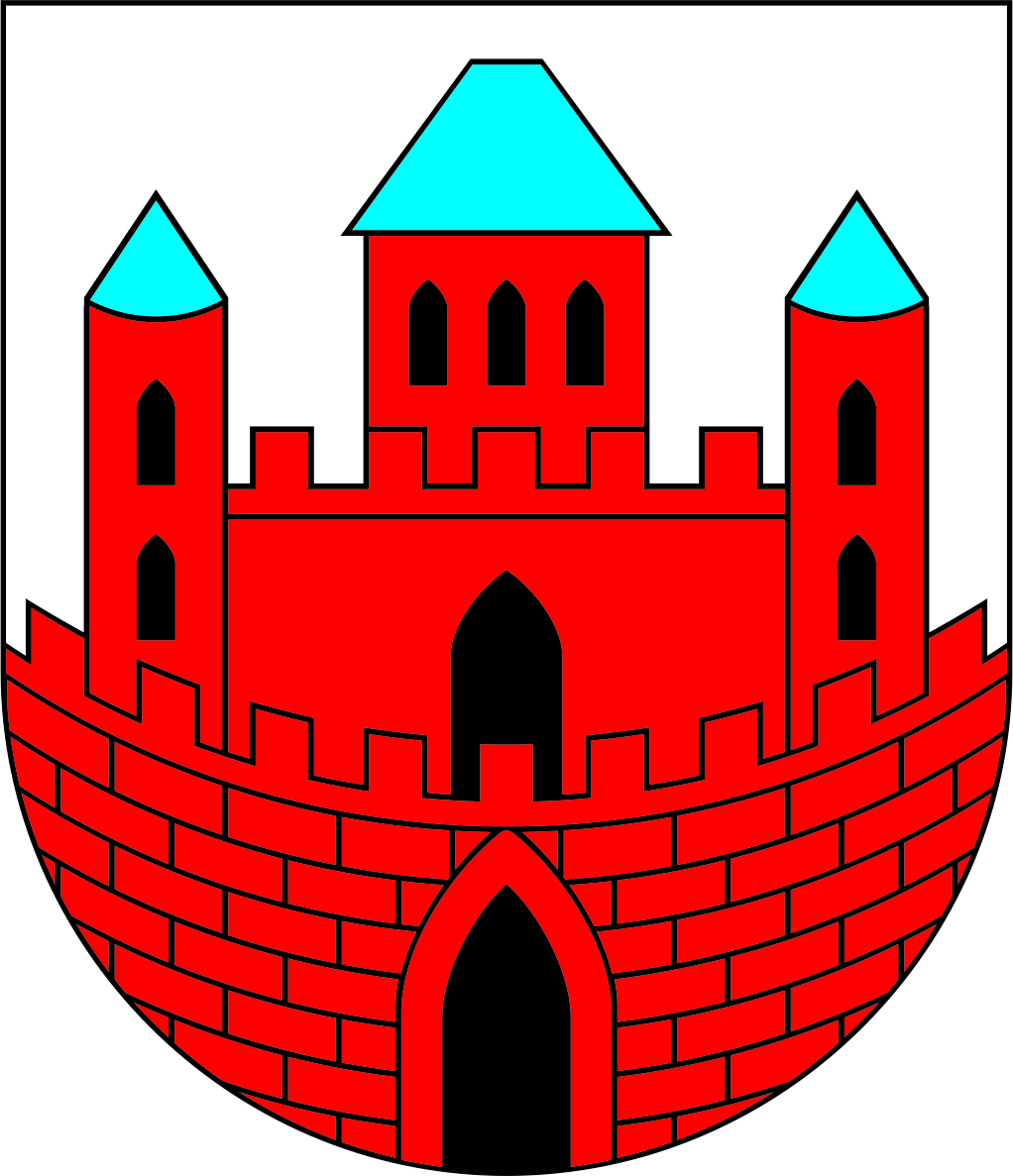 Treść informacji :         ZADANIE DOFINANSOWAŁA GMINA NOWE 